BUDE AND NORTH CORNWALL GOLF CLUB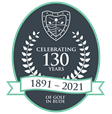 Minutes of the Executive Committee MeetingDate:	 12/04/2023Time:	17.00 hrs.Attended by:	John Boundy, Mike Hobbs, Geoff Tyler, Andrew Pelling, Andrew Finley, Peter Kelly.Chair:	Andrew FinleyMinutes:	Mark JenkinsApologies:	Judith SmithAgenda Item - Minutes Of last MeetingResults: - Proposed JS Seconded GT. AgreedTopic - Matters ArisingResults: - Andrew Finley was voted in to “Chair” all meetings. Andrew Pelling would take his place if absent: All in favour.Topic – Captains ReportResults: I look forward to the next 12 months as Captain of the club, my Captain's drive in was a success for my chosen charity Cancer Research UK. We managed to collect over £300, a good start. Well done Tony you had a good year. I hope I get the same support as you, which I'm sure I will. ChunkyTopic – Lady Captains ReportResults: Good afternoon, everyone as I have only been lady captain for a couple of weeks there is not very much for me to say. The ladies have played our first league match away at Cape Cornwall on probably the worst day of the year so far. We narrowly lost 4/3 which was a fantastic effort.My charity this year is dementia and over the Easter weekend I did a draw for the Memory Cafe and with the help of our generous members raised £490 after prizes. Finally, we have six ladies representing Bude North Cornwall at the county Championships this week at Cape Cornwall. Hopefully the weather will be kind and I am sure we all wish them good luck and straight putts. Shirley Percy Lady Captain.Topic - Green’s report.Course6th and 7th tees now completed;Newly constructed bunkers on the 15th  with sand being added and nearing completion;Scheduled Spring work on the greens and fairways has been carried out, including applications of wetting agents, fertilizer and feed supplements;The new sprayer has been in operation and any teething problems have been dealt with by JA and DGM.MachineryThe newly-acquired fairway mower has been used – JA pleased with this bargain purchase;The Procore machine has arrived at DGM – delivery to B&NCGC expected next week. This was budgeted for 2024, but will use the monies budgeted for the 4th fence, which has been put on holdStaffContracts sorted;The carry-over holidays are being used;New granite tee boxes are being prepared @ 80p each.Course walkAttended by MJ, JA, AC, RD & JB with apologies from GT, this was held on April 4th 2023 and resulted in some interesting and positive ideas for the future;Next Greens meeting to be held on May 2nd with a report for the EGM on May 10th.Green Keeper’s Shed areaStill a problem with nuisance children –JA to investigate estimates for security fencing.Ladies 13th steps to the tee need mendingTopic - Treasurer’s ReportResults: Letter received from James Rowland. Club to source legal advice.Costings of additional project work competed and paid for. 15th Bunkers at £8.6k minus £2.9k for turf can be used for other projects.6th tee: £7.886k / 7th Tee: £4.827kRequest from JA to bring forward the purchase of the Procore for the reduced cost of £31k (was £33k)January & Feb accounts>Green fees up by £1.2k on Feb 2022.Bar commission up from £6.4k - £7.56Patio cost of £11k was refunded.Car park income at £3.2k for February.Membership income c£200k. Current account stands at £172k as of the 11/04/2023.Notification from F2F that £50k investment in Allanvale? land has not been redeemed by the 19/03/2023. Interest rate has risen to 8.82. Further information to come on Friday Topic – House and StandardsResults: The modernisation to the patio is out for tender. Qty two quotes have currently been received, & we are waiting for a further two to come in. Various finishes for the floor/base have been proposed. It is recommended that a visit to Contec SW Ltd be undertaken to view the various finishes that they provide.Topic – Health and SafetyTopic – Procurement PolicyResults: Andrew Finley presentation a procurement policy that was proposed by Andrew Pelling and seconded by Mike Hobbs (Attached) All in favour.Topic – BVT Directors.Results: The question of appropriate Board structure for BVT was discussed with Toby Rowland.BVT is not a subsidiary in the traditional sense (merely a legitimate and convenient way of utilising the tax advantages afforded by CASC) so the benefit of an independently constituted Board, does not apply.It should not be allowed to operate autonomously and should be subject to the same levels of operational management as B&NCGC.Good practise would be for the Board to mirror that of B&NCGC Limited.The Constitution of B&NCGC states that the Company Directors must be elected. Therefore, by association, the same rules apply to BVT.BVT should produce an annual budget and detailed monthly management accounts.BVT Board meetings could be held on the same day as the B&NCGC meetings.A letter was received from John Dowell. This was read out by Andrew Pelling. It was agreed that Andrew Finley would arrange to meet him and discuss it one on one.It was agreed that BVT meetings would take place monthly on the back of the current committee meetings.Pete Kelly would forward all activity/monthly accounts relating to the carpark income.Proposed by Andrew Finley and seconded by John Boundy. All in favourTopic – General Managers ReportResults:  Membership update as reported in by the treasurer.Dress code: There was a concern the course dress code has declined. It was agreed that it is the responsibility of the Pro-shop to manage. MJ to speak to AC.Bobby Moore Football Friday. A request from the captain to hold a charity day in which members could wear football shirts was declined by the committee. Especially off the back of the concerns around dress code.Minutes: It was agreed that the “Chair” would sign off each month’s minutes before putting them in the file for members to look at.Private Buggy Hire: It was suggested that the club charge all private buggy users a fee due to the wear and tear on the course. Due to low numbers, it was agreed not to charge anyone.Saturday competitions: As discussion was had around the club holding two many better-ball/team competitions on Saturdays, and if we should reduce them. To be discussed again next month.Winter golf from 1st November – 31st March; Members & guests only was discussed. To be agreed at the next meeting.Next Meeting: Wednesday 10th May @ 5.00pmFollow-upWho's responsible?Date John Yeo board to be placed downstairsHigosMJMJCompletedBy the next meetingFollow-upWho's responsible?DateLadies, 13th Tee stepsCompound fence for shed quotesDevise method of rating greensMJJAJA/ACImmediatelyBy next meetingBy the next meetingFollow-upWho's responsible?DateSource legal advice for JR letter.Set up Finance meeting for Tuesday 18th at 4pmAFMJBy the next meetingImmediately Follow-upWho's responsible?DateBVT monthly accountsMeeting with John DowellPKAFPrior to the next meeting.ASAP